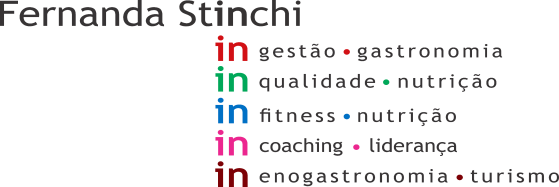 Data:  16/07/2021	Início: 14:00Cliente: Madrid 2Término: 16:30Consultor: Diango	Setor- Vestiário FemininoEM CONFORMIDADESetor – Vestiário MasculinoEM CONFORMIDADESetor- RefeitórioNÃO CONFORMIDADE: Presença de produto aberto vencido, Sal (12/07/2021).AÇÃO CORRETIVA: Descartar o produto.NÃO CONFORMIDADE: Presença de piso sujo.AÇÃO CORRETIVA: Providenciar higienização. Setor- Corredor câmaras friasEM CONFORMIDADESetor- Embalagens/ Manipulação FriosEM CONFORMIDADESetor- Embalagens/ Manipulação F. L. V.                                                                                                                                                 NÃO CONFORMIDADE: Presença de produto encostado no teto. AÇÃO CORRETIVA: Armazenar de forma adequada e orientar os colaboradores envolvidos no processo. NÃO CONFORMIDADE: Presença de lixeira com sujidade em parte interna. AÇÃO CORRETIVA: Providenciar higienização. Setor- Açougue – Manipulação/ AtendimentoNÃO CONFORMIDADE: Presença de planilha com preenchimento divergente e sem justificativa.AÇÃO CORRETIVA: Preencher corretamente e orientar os colaboradores envolvidos no processo. Setor – Açougue – Loja (ilhas e expositores)NÃO CONFORMIDADE: Carne moída, vendida em bandeja, produzida no local. (RECORRENTE).AÇÃO CORRETIVA: Proibido! Retirar da loja.Portaria 2619 de 2011-  9.10. É permitida a comercialização de carne moída, desde que a moagem seja feita, obrigatoriamente, a pedido e na presença do comprador.NÃO CONFORMIDADE: Presença de acumulo de gelo em freezer de frango e peixe congelados. AÇÃO CORRETIVA: Providenciar degelo do equipamento. Setor- Câmara AçougueEM CONFORMIDADESetor- Câmara Frios                                                                                                                                                                                         EM CONFORMIDADESetor- Câmara Congelada Açougue/ Padaria/ FriosEM CONFORMIDADESetor- Câmara refrigerada FLV EM CONFORMIDADESetor- Frios / loja (ilhas e expositores)NÃO CONFORMIDADE: Presença de produto com bolor. Queijo emmental da marca Tirolez (3 pedaços).AÇÃO CORRETIVA: Descartar. NÃO CONFORMIDADE: Presença de produto com bolor. Queijo  parmesão Montanhês da marca Tirolez (1 pedaços).AÇÃO CORRETIVA: Descartar. NÃO CONFORMIDADE: Presença de acumulo de gelo em freezer de sorvete da marca Dileto. (RECORRENTE)AÇÃO CORRETIVA: Providenciar degelo.Setor- Frios / AtendimentoNÃO CONFORMIDADE: Presença de produto manipulado sem identificação (salame defumado).  AÇÃO CORRETIVA: Identificar corretamente e orientar os colaboradores envolvidos no processo. Setor- Freezer pães congelados /PadariaEM CONFORMIDADESetor- Padaria – Produção/ AtendimentoNÃO CONFORMIDADE: Salgados exposto para venda em temperatura ambiente.AÇÃO CORRETIVA: Produtos devem estar sob refrigeração, ou mantidos aquecidos por no mínimo 60°C.Portaria 2619 de 2011 -9.20. Os alimentos perecíveis das cadeias fria e quente devem ser mantidos em equipamentos próprios que permitam a manutenção das temperaturas indicadas para cada uma das categorias de produtos.NÃO CONFORMIDADE: Presença de produto improprio para consumo sem identificação.AÇÃO CORRETIVA: Identificar corretamente e orientar os colaboradores envolvidos no processo. Setor- Padaria / Loja NÃO CONFORMIDADE:Tortas recheadas, bolos com cobertura de coco, expostas para venda em temperatura ambiente. (RECORRENTE)AÇÃO CORRETIVA: Produtos devem estar sob refrigeração, ou mantidos aquecidos por no mínimo 60°C.Setor- FLV/EstoqueEM CONFORMIDADESetor- FLV/ LojaNÃO CONFORMIDADE: Presença de lixeira sem tampa próximo a pia de lavagem de mãos. (RECORRENTE)  AÇÃO CORRETIVA: Providenciar tampa ou troca da lixeira. NÃO CONFORMIDADE: Presença de produto sem tabela nutricional. Mandioquinha e melão manipulada. AÇÃO CORRETIVA: Providenciar carga na balança.NÃO CONFORMIDADE: Presença de dispenser de álcool gel desabastecido. AÇÃO CORRETIVA: Providenciar abastecimento. Setor- MerceariaNÃO CONFORMIDADE: Presença de produto sem tabela nutricional. Mandioquinha e melão manipulada. AÇÃO CORRETIVA: Providenciar carga na balança.NÃO CONFORMIDADE: Presença de sujidade em borracha das 3 geladeiras de bebidas.AÇÃO CORRETIVA: Providenciar higienização.Setor- Banheiro ClientesEM CONFORMIDADESetor- RecebimentoNÃO CONFORMIDADE: Presença de calibração de balança de recebimento vencida. (RECORRENTE)AÇÃO CORRETIVA: Providenciar calibração urgente!Setor- Setor de imprópriosEM CONFORMIDADESetor- Descarte resíduosEM CONFORMIDADESetor- EstoquesEM CONFORMIDADE